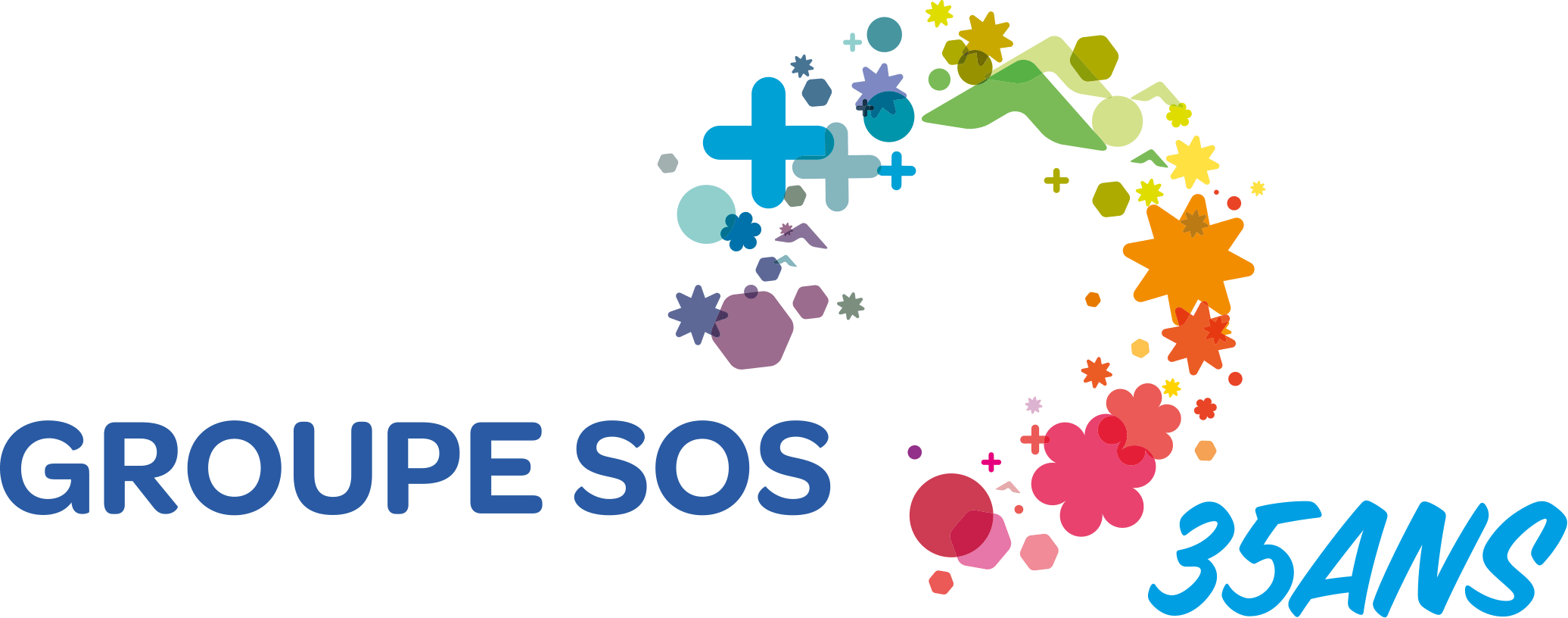 POSTES EN CRECHE : AUXILIAIRE PETITE ENFANCE (CAP Petite enfance obligatoire + expérience)SERCICE CIVIQUE AUXILIAIRE PETITE ENFANCEActivités/tâches : Accueil des enfants et parents, transmissions, respect de l'hygiène, animation d’activités d’éveil, soins/change, sieste, travail en équipe, remplacer ou seconder un collègue auxiliaire de puériculture, communication régulière avec la directrice sur les éventuels problèmes liés à l’enfant ou à l’organisation.De manière générale, favoriser le bien-être de l’enfant sur le plan psychomoteur affectif et relationnel dans un cadre sécurisé et sécurisant. Prérequis : CAP petite enfance / AEPE obligatoire ou BEP CSS, 1ère expérience en crèche souhaitée (même courte), forte motivation pour travailler auprès des enfants, sens de la communication et hygiène. Vaccin à jour impératif. Compétences : Sens de l'écoute, esprit d'équipe, ouverture d'esprit, diplomatie, rigueur sur les protocoles d'hygiène et les procédures, bienveillance.